Komfortní ubytování přímo u sjezdovek TOP lyžařského střediskaLuxury villa LA CASCADE Kals am Grossglockner, Rakouskoa) VÍTEJTE V KALSU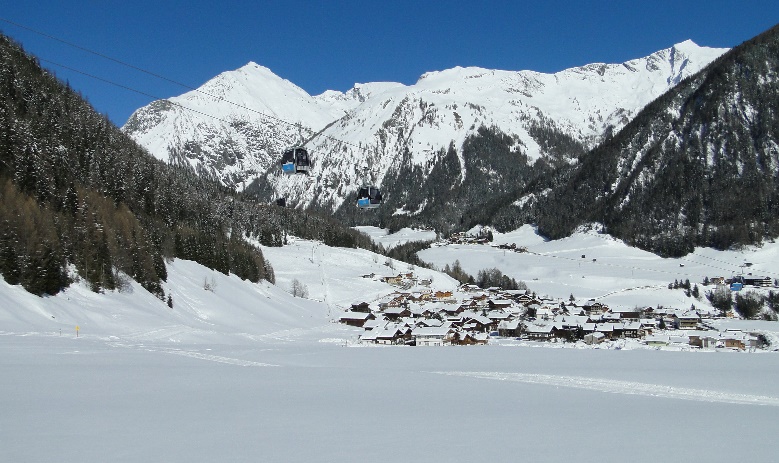 Východní Tyrolsko, horská vesnička na konci světa, 1350 m nad mořem. Cca 100 m od lanovek a sjezdovek skvělého střediska Grssglockner Resort Kals – Matrei (920–2403m, dle hodnocení prestižního servru www.bergfex.at jedno z nejlépe hodnocených rakouských lyžařských středisek). Neuvěřitelně malebné místo v srdci národního parku Vysoké Taury. Když filmaři z Holywoodu hledali pro svůj film „Heidi, děvčátko z hor“ nejhezčí místo v Alpách, vybrali si zdejší  exteriéry. Magická síla nejvyšší rakouské hory Vás neskutečně nabije pozitivní energií. A budete se stále chtít vracet.  Protože zjistíte, že jste našli ideální místo pro strávení romantické, klidné, aktivní i ozdravné dovolené.Vítejte v Kalsu pod Grossglocknerem!                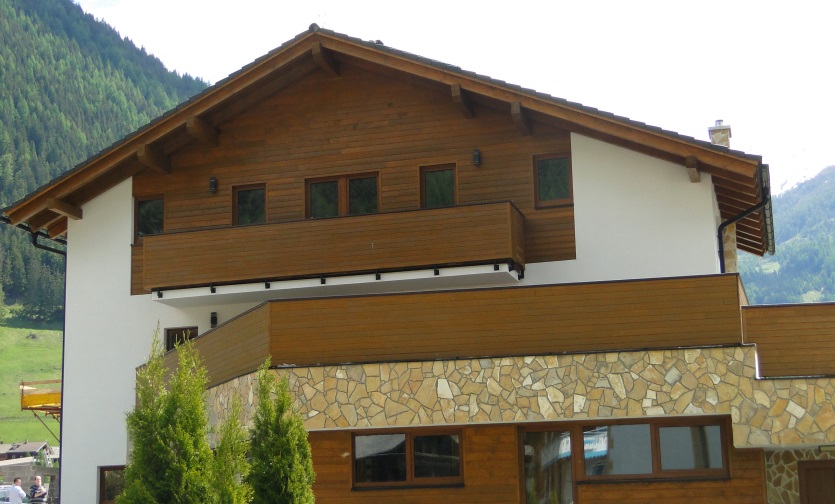 b) VÍTEJTE V LA CASCADEJste-li skupina 8-13 osob, která chce mít zajištěno luxusní ubytování jen pro sebe, naše vila je ideálním místem pro Vaši zimní i letní dovolenou. Komfortní apartmá, plně zařízená kuchyně, prostorná jídelna, wellness se saunou a vířivkou, ale také prádelna i lyžárna uspokojí i nejnáročnější hosty. Lanovky a sjezdovky skvělého lyžařského střediska Grossglockner Resort Kals – Matrai najdete 100 m od vily. Vítejte luxusní vile LA CASCADE!c) POPIS VILY- útulnost, absolutní soukromí, komfort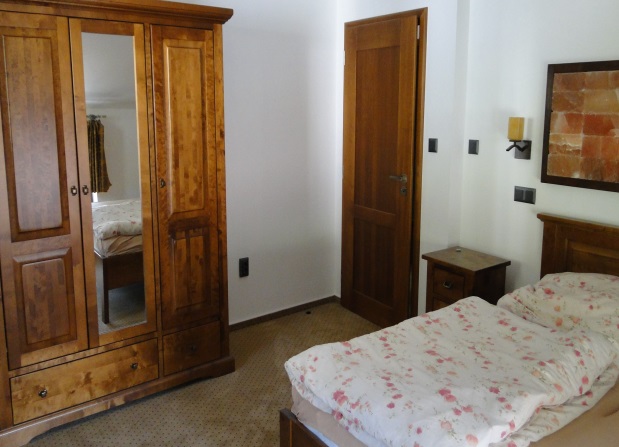 - příjemná, česky mluvící obsluha- 10 lůžek a 2 přistýlky ve 4 velmi prostorných, vícepokojových apartmánech s výhledem na hory- velká terasa či balkón, TV s CZ programy, nápojová chladnička, trezor v každém apartmá- prostorná místnost pro stravu i zábavu- plně vybavená kuchyně a nápojová kuchyňka s výčepním zařízením a kávovarem- menší wellness se saunou,- WIFI, velké TV s CZ i SK programy, - solné panely v ložnicích i wellness - ložní prádlo, ručníky- úklid v ceněe) WELLNESS RELAXAČNÍ ZÓNAMáte k dispozici menší relaxační místnost k regeneraci sil i k celkové relaxaci. Jsou Vám k dispozici :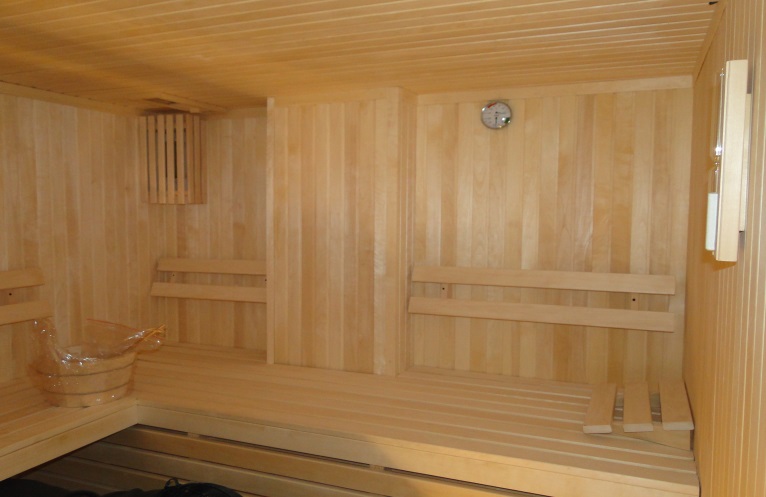 - finská sauna- relaxační část - občerstvovací koutekf) PROČ K NÁM PŘIJET?- komfortní ubytování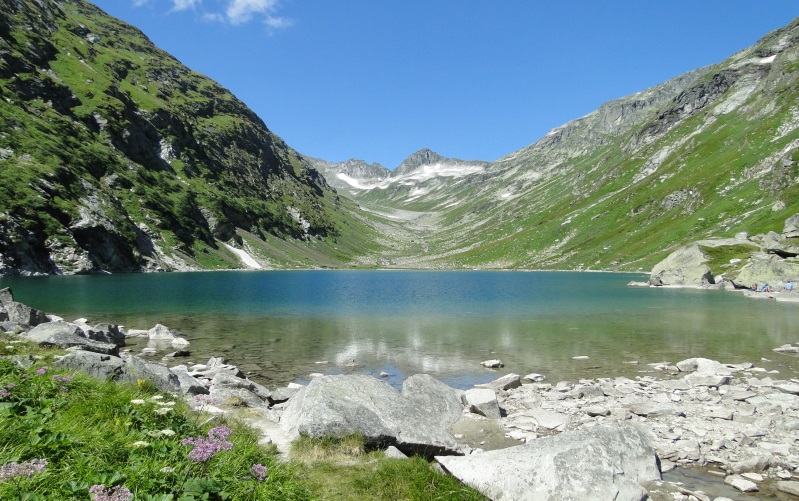 - sjezdovek a lanovek- překrásná příroda, křišťálově čistý vzduch, žádný     průmysl, malý turistický ruch- neopakovatelná atmosféra horské vesničky na konci světa a pozitivní energie tohoto místa- absolutní klid a pohoda, balzám na nervy a lék proti stresu všedního života2) APARTMÁNYa) Deluxe apartmán GROSSGLOCKNER  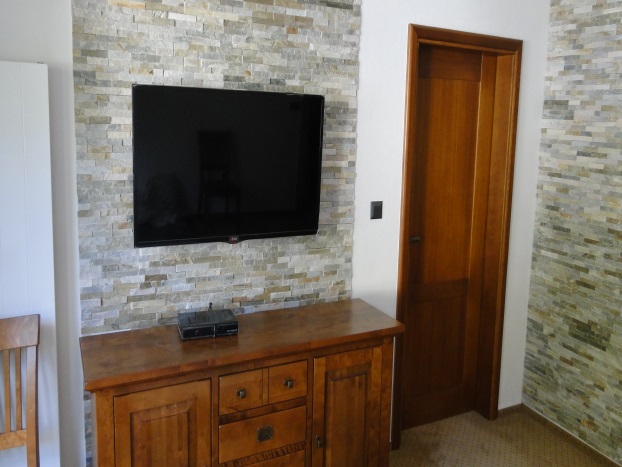 pro max. 5 osob / 3. podlaží / 80 m2 + vlastní balkón 10 m2 s venkovním nábytkem- výhled na okolní hory - 2 ložnice s prostornými manželskými postelemi z masivu, solný panel - obývací pokoj s rohovou koženou sedací soupravou (1 plnohodnotná postel)- velká LCD TV s CZ, SK i dalšími mezinárodními kanály, - WIFI, vnitřní rozhlas- 2 trezory- malá kuchyňka s nápojovou chladničkou, skleničkami a talířky- 2 prostorné koupelny s WC ke každé ložnici - ručníky, župany, pantofle, fény, koupelnová kosmetika- bezklíčový vstup na elektronické kartyb) 2  LUX apartmány BLAUSPITZE a GROSSVENDIGERpro 2-3 osoby / 2. podlaží / cca 35 m2 + terasy cca 30 m2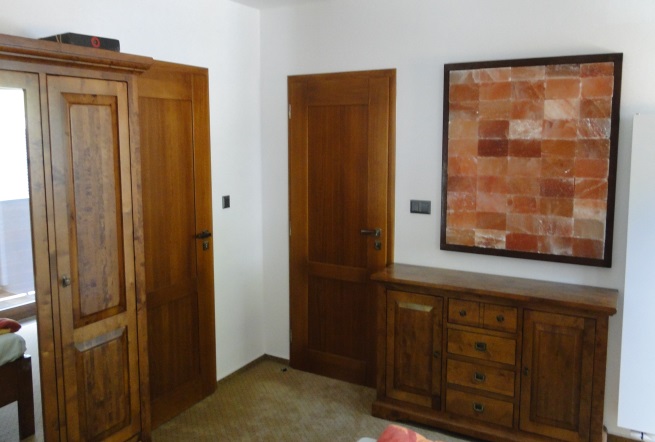 - svým vybavením i polohou uspokojí i náročné klienty- výhled na okolní hory -  ložnice s prostornými manželskými postelemi z masivu,  solný panel - obývací pokoj s rohovou koženou sedací soupravou (1 plnohodnotná postel) - velká LCD TV s CZ, SK i dalšími mezinárodními kanály, - WIFI, vnitřní rozhlas- trezor - malá kuchyňka s nápojovou chladničkou, skleničkami a talířky- prostorná koupelna s WC - ručníky, župany, pantofle, fény, koupelnová kosmetika- bezklíčový vstup na elektronické karty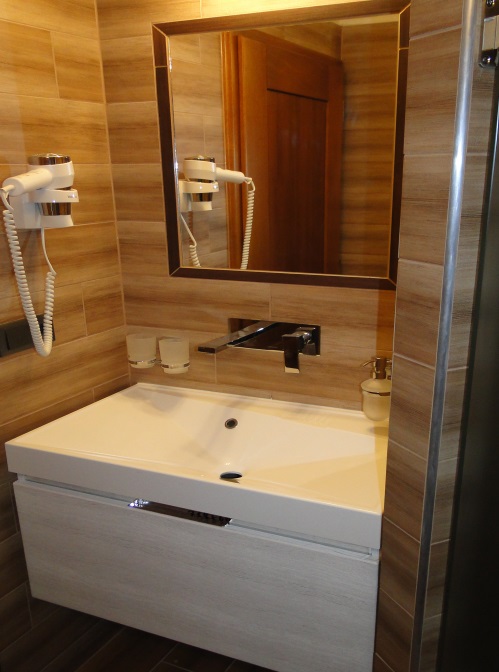 c) Apartmán CIMAROSS (1. podlaží)pro max. 2 osoby / 1podlaží / cca 22 m2 + terasa cca 10 m2- pokoj s prostornou manželskou postelí, sedací soupravou a nábytkem z masivu - velká LCD TV s CZ, SK i dalšími mezinárodními kanály - WIFI, vnitřní rozhlas- trezor- nápojová chladničkou, skleničky a talířky- prostorná koupelna s WC - ručníky, župany, pantofle, fény, koupelnová kosmetika- bezklíčový vstup na elektronické karty 3) SPOLEČNÉ PROSTORY- společenská a jídelní místnost -plně vybavená kuchyně a nápojová kuchyňka- malé wellness se saunou- lyžárna4)  KONTAKTa) ADRESA Grossdorf 22, 9981 Kals am Grossglockner, RakouskoTel. ČR : +420 733 699 699E-mail: info@kals.czWeb: www.kals.czb) PŘÍJEZD Z ČRZ Prahy – cca 6 hodin  – 608 km směr Plzeň – Mnichov – Kufstein – Kitzbühel – Mittersill – Matrai in Osttirol – Kals am GrossglocknerZ Brna -  cca 6 hodin , 562 km směr Vídeň – Semmering – Judenburg – Murau – Tamsweg – Katschberg – Lienz – Kals am Grossglockner nebo Linz – Salzburg – Bischofshofen – Mittersill – Kals5) CENY zima 2023Cena za pronájem vily a noc:	od 14.1. do 28.1.2023 – 400 EUR				od 28.1. do 25.3.2023 – 450 EUR				od 25.3. do 5.4.2023  –  400 EUR				od 5.4. do 10.4.2023  –  450 EUR				od 10.4. do 16.4.2023 – 350 EUR.Pro aktuálně volné termíny volejte na tel. č. +420 733 699 699.Sleva pro členy Hospodářské komory ČR z výše uvedených cen – 200 EUR/pobytPobyt min. 5 nocí. Počet osob – max. 13 (10 lůžek a 3 přistýlky).